California Department of Education 2019-2020 Exemplary Arts Education Program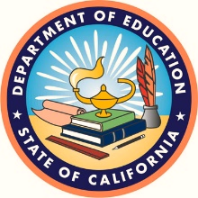 Exemplary Arts Education ApplicationElementary School Application TemplateMeeting qualifying Criteria- Part AIn order to apply for the California Department of Education’s Exemplary Arts Education Program Award, a school must offer instruction to all students in a minimum of three arts disciplines and qualify by meeting one of the following school improvement criteria based on the California State Dashboard:School Climate:One level of improvement for a least one identified subgroup In Suspension RateStudent Engagement:One level of improvement for at least one subgroup in the area of Chronic Absenteeism or Graduation Rate.Academic Achievement:One level of improvement for at least one subgroup in either Language Arts, Mathematics, or College and Career Readiness performance.Each school’s application must identify their qualifying criteria and provide evidence from the dashboard to verify the improvement cited.Arts Education DemographicsHours/week of direct Arts instruction spaces Number of students currently enrolled in your Arts program and school wide at each grade level: Complete all grade levels appropriate to your school site.Percent of students in your Arts program and school-wide by race/ethnicity based on current year data:Exemplary Arts Education Program Description- Part BNarrative description (1 page Maximum) of how your schools Arts Program contributed to improving the qualifying school improvement criteria identified above.  Theme 1 – Program Administration and Accountability(Response for Theme 1)Theme 2 – Curriculum and Instruction(Response for Theme 2) Theme 3 – Assessment(Response for Theme 3)Theme 4 – Professional Learning 
(Response for Theme 4)  CountyDistrictSchoolEnter County NameEnter District NameEnter School NameDirect ArtsHours /weekDanceEnter # of hours/weekMusicEnter # of hours/weekTheatreEnter # of hours/weekVisual ArtsEnter # of hours/week*Media ArtsEnter # of hours/weekTotal hoursTotal hoursGradeNumber of Students 
in ArtsNumber of Students 
School-widePre-KEnter # of studentsEnter # of studentsGrade KEnter # of studentsEnter # of studentsGrade 1Enter # of studentsEnter # of studentsGrade 2Enter # of studentsEnter # of studentsGrade 3Enter # of studentsEnter # of studentsGrade 4Enter # of studentsEnter # of studentsGrade 5Enter # of studentsEnter # of studentsGrade 6Enter # of studentsEnter # of studentsTotal Students Total StudentsTotal Students Race/EthnicityPercent of Students 
in Arts ProgramPercent of Students 
School-wide ProgramAmerican Indian/ Alaska NativeEnter % of studentsEnter % of studentsAsianEnter % of studentsEnter % of studentsBlack or African AmericanEnter % of studentsEnter % of studentsFilipinoEnter % of studentsEnter % of studentsHispanic or LatinoEnter % of studentsEnter % of studentsNative Hawaiian/ Pacific IslanderEnter % of studentsEnter % of studentsWhiteEnter % of studentsEnter % of studentsTwo or More RacesEnter % of studentsEnter % of studentsTotal TotalTotal